This document contains the following attachments:–	Att.1: Updated TDD–	Att.2: Updated CfTGP–	Att.3: Presentation______________________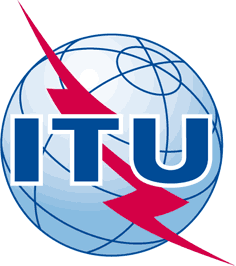 INTERNATIONAL TELECOMMUNICATION UNIONTELECOMMUNICATION
STANDARDIZATION SECTORSTUDY PERIOD 2017-2020INTERNATIONAL TELECOMMUNICATION UNIONTELECOMMUNICATION
STANDARDIZATION SECTORSTUDY PERIOD 2017-2020FGAI4H-L-014FGAI4H-L-014INTERNATIONAL TELECOMMUNICATION UNIONTELECOMMUNICATION
STANDARDIZATION SECTORSTUDY PERIOD 2017-2020INTERNATIONAL TELECOMMUNICATION UNIONTELECOMMUNICATION
STANDARDIZATION SECTORSTUDY PERIOD 2017-2020ITU-T Focus Group on AI for HealthITU-T Focus Group on AI for HealthINTERNATIONAL TELECOMMUNICATION UNIONTELECOMMUNICATION
STANDARDIZATION SECTORSTUDY PERIOD 2017-2020INTERNATIONAL TELECOMMUNICATION UNIONTELECOMMUNICATION
STANDARDIZATION SECTORSTUDY PERIOD 2017-2020Original: EnglishOriginal: EnglishWG(s):WG(s):PlenOnline, 19-21 May 2021Online, 19-21 May 2021DOCUMENTDOCUMENTDOCUMENTDOCUMENTDOCUMENTSource:Source:TG-Malaria Topic DriverTG-Malaria Topic DriverTG-Malaria Topic DriverTitle:Title:Updates for Malaria detection (TG-Malaria)Updates for Malaria detection (TG-Malaria)Updates for Malaria detection (TG-Malaria)Purpose:Purpose:DiscussionDiscussionDiscussionContact:Contact:Rose Nakasi
Makerere University, UgandaRose Nakasi
Makerere University, UgandaEmail: g.nakasirose@gmail.comAbstract:This document contains the Updates for Malaria detection (TG-Malaria) for the FG-AI4H Online, 19-21 May 2021. This TG was created in Meeting F.